          [АРАР                                                             ПОСТАНОВЛЕНИЕ03 май    2018  й.                         №71                                 03 мая    2018 г.Об  изменении  состава единой комиссии по осуществлению закупок  для нужд Администрации сельского поселения Чекмагушевский сельсовет муниципального района Чекмагушевский район Республики Башкортостан (постановление в редакции  от 19 марта 2014 года №13,  изменения  от  20  июля  2015  года  №114, от 10  августа 2015 года №138, от 01 августа 2016г. № 275, 03 августа  2017 г. №142, 07  ноября  2017 г.  №231, 02 апреля 2018 г. № 54)                            В соответствии с ст. 39 Федерального Закона от 05.04.2013г. № 44-ФЗ «О контрактной системе в сфере закупок товаров, работ, услуг для обеспечения государственных и муниципальных нужд», Администрация  сельского  поселения  Чекмагушевский сельсовет муниципального  района Чекмагушевский район Республики Башкортостан   постановляет:1. В связи  с  прекращением исполнения полномочий  главы  сельского  поселения  Чекмагушевский  сельсовет  муниципального  района  Чекмагушевский  район  Республики Башкортостан Гимаевой М.М. и временным возложением  исполнения  полномочий  на управляющего  делами  Администрации  сельского  поселения  Чекмагушевский  сельсовет  муниципального  района  Чекмагушевский  район  Республики Башкортостан  Ишмуратова  Фаила  Ахняфовича, внести  изменения в  состав   единой комиссии по осуществлению закупок  для нужд Администрации сельского поселения Чекмагушевский сельсовет муниципального района Чекмагушевский район Республики Башкортостан    и  изложить  в  следующей  редакции:- Ишмуратов Ф.А. – исполняющий полномочия главы сельского поселения Чекмагушевский  сельсовет  - председатель комиссии.-Гимаева М.М. – управляющий делами администрации  сельского поселения Чекмагушевский  сельсовет – заместитель председателя комиссии;- Ахметгареева Р.З. –  начальник - главный бухгалтер  МКУ «Централизованная бухгалтерия  Администраций  сельских  поселений МР Чекмагушевский район РБ»   -  член комиссии  (по  согласованию);- Газизова З.Ф. – бухгалтер   МКУ «Централизованная бухгалтерия  Администраций  сельских  поселений МР Чекмагушевский район РБ»   -  член комиссии  (по  согласованию); -Гутупова Г.Н. - специалист I категории администрации  сельского поселения Чекмагушевский  сельсовет - член комиссии;- Муратова  Г.Р. –   специалист I категории администрации  сельского поселения Чекмагушевский  сельсовет - член комиссии;- Хамидуллина Г.Р.  - бухгалтер   МКУ «Централизованная бухгалтерия  Администраций  сельских  поселений МР Чекмагушевский район РБ»   -  секретарь  комиссии  (по  согласованию).           2.   Контроль  за соблюдением данного постановления оставляю за собой.Исполняющий полномочия главы  сельского поселения 	                                    	  Ф.А. ИшмуратовБАШ[ОРТОСТАН  РЕСПУБЛИКА]ЫСА[МА{ОШ  РАЙОНЫ муниципаль районЫНЫ@   СА[МА{ОШ АУЫЛ СОВЕТЫ АУЫЛ  БИЛ^м^]Е ХАКИМИ^ТЕ 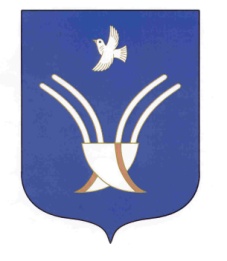 АДМИНИСТРАЦИЯ          сельского поселения ЧЕКмаГУшевский сельсоветмуниципального района Чекмагушевский район Республики Башкортостан